   				Отделение 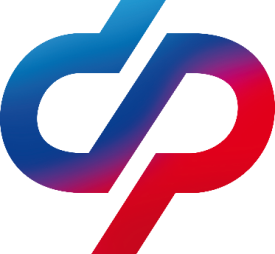         Фонда пенсионного  и социального страхования                         РФ по Забайкальскому краю___________________________________________________				       ПРЕСС-РЕЛИЗБольше 4,6 тысяч забайкальцев получили проактивные уведомления о будущей пенсии с начала годаС начала года Отделение СФР по Забайкальскому краю направило 4651  жителю региона проактивные уведомления о размере будущей страховой пенсии по старости. Такие сведения в нашем регионе поступили в личный кабинет на портале госуслуг 2180 мужчинам, достигшим 45 лет, и 2471 женщине, которым исполнилось 40 лет.В уведомлении Социального фонда содержится информация о страховом стаже, количестве заработанных на данный момент пенсионных коэффициентов и размере пенсии, рассчитанной по этим показателям. В сведениях также указан размер пенсионных накоплений, если они формируются. Проактивное информирование даёт гражданам возможность проверить переданные работодателями сведения и заранее оценить свои пенсионные права. Гражданам, у которых нет учетной записи на портале госуслуг, информация о формировании пенсии доступна в клиентских службах Социального фонда.Напомним, проактивное информирование о размере сформированной пенсии и условиях, при которых она назначается, поступает раз в три года женщинам, начиная с 40 лет и мужчинам, начиная с 45 лет.